Primorsko-goranska županija, Upravni odjel za prostorno uređenje, graditeljstvo i zaštitu okoliša, po zahtjevu koji je zatražio investitor KALTENBERG ADRIA d.o.o., Zagreb, Varšavska 6, OIB 74525360508, zastupan po opunomoćeniku Igoru Rožić, dipl.ing.arh. iz tvrtke Rožić arhitekti d.o.o., Rijeka, Đure Šporera 8,  temeljem čl. . 1. Zakona o gradnji („Narodne novine“, br. 153/2013),  izdaje   s l i j e d e ć u G R A Đ E V I N S K U   D O Z V O L U1.  Dozvoljava se:građenje gospodarske građevine – hale za proizvodnju piva, trgovine prehrambenih proizvoda i restorana  u RZ 27 Kukuljanovo, 3. skupine, na k.č. broj 3273/20, k.o. KUKULJANOVO, (nastaje od dijela k.č. 3273/17, k.o. KUKULJANOVO), po  zahtjevu  koji je zatražio investitor KALTENBERG ADRIA d.o.o., Zagreb, Varšavska 6, OIB 74525360508, u skladu sa glavnim projektom, zajedničke oznake: PKV_GP, od listopada 2016. godine, koji je ovjerio glavni projektant Igor Rožić, dipl.ing.arh., Ovlašteni arhitekt, broj ovlaštenja A 2408, tvrtka Rožić arhitekti d.o.o., Rijeka, Đure Šporera 8, a sastavni je dio građevinske dozvole.2.   Glavni projekt  iz točke 1. izreke ove dozvole sadržava:▪   Mapu 1/11 – Arhitektonski projekt, broj projekta:  1614_GP, od listopada 2016. godine, glavni projektant i projektant Igor Rožić, dipl.ing.arh., Ovlašteni arhitekt, broj ovlaštenja A 2408, tvrtka Rožić arhitekti d.o.o., Rijeka, Đure Šporera 8,▪   Mapu 2/11 – Građevinski projekt – projekt konstrukcije, broj projekta: 20/16, od listopada 2016. godine, projektant Ivan Martinaš, dipl.ing.građ., Ovlašteni inženjer građevinarstva, broj ovlaštenja G 3529, tvrtka RIJEKA STRUCTURA d.o.o., Rijeka, Frane Supila 6,▪   Mapu 3/11 – Elektrotehnički projekt, broj projekta: 315/16E, od listopada 2016. godine, projektant Josip Perčić, dipl.ing.el., Ovlašteni inženjer elektrotehnike, broj ovlaštenja E 218, tvrtka GPZ d.d., Rijeka, Đure Šporera 8,▪   Mapu 4/11 – Projekt sustava za dojavu požara, broj projekta: 315/16VD, od listopada 2016. godine, projektant Josip Perčić, dipl.ing.el., Ovlašteni inženjer elektrotehnike, broj ovlaštenja E 218, tvrtka GPZ d.d., Rijeka, Đure Šporera 8,▪   Mapu 5/11 – Strojarski projekt – termotehničke instalacije, broj projekta: 2016-157/G, od rujna 2016. godine, projektant  Boris Dragičević, dipl.ing.stroj., Ovlašteni inženjer strojarstva, broj ovlaštenja S 47, tvrtka Rijekaprojekt energetika d.o.o., Rijeka, Moše Albaharija 10a,▪ Mapu 6/11 – Građevinski projekt hidroinstalacija i uređaja za pročišćavanje otpadnih voda, broj projekta: 14-16/GP-VIK, od rujna 2016. godine, projektant Goran Marušić, dipl.ing.građ., Ovlašteni inženjer građevinarstva, broj ovlaštenja G 3801, tvrtka PROJEKT d.o.o., Rijeka, Ive Marinkovića 18,▪ Mapu 7/11 – Građevinski projekt prometnih površina, broj projekta: 14-16/GP-GP, od rujna 2016. godine, projektant Iva Milković, mag.ing.aedif., Ovlašteni inženjer građevinarstva, broj ovlaštenja G 4914, tvrtka PROJEKT d.o.o., Rijeka, Ive Marinkovića 18,▪   Mapu 8/11 – Projekt  zgrade u odnosu na racionalnu uporabu energije i toplinsku zaštitu i elaborat zaštite od buke, broj projekta: 2016-157/F, od rujna 2016. godine, projektant Lučijano Raspor, dipl.ing.stroj., Ovlašteni inženjer strojarstva, broj ovlaštenja S 186, tvrtka Rijekaprojekt energetika d.o.o., Rijeka, Moše Albaharija 10a,▪  Mapu 9/11 – Geodetski projekt, broj projekta: 287/16, od listopada 2016. godine, izrađen od Ovlaštenog inženjera geodezije SANDRA VIŠKANIĆ, dipl.ing.geod., broj ovlaštenja Geo 719, tvrtka NEKRETNINE d.o.o. Rijeka, Erazma Barčića 9 i ovjeren od Državne geodetske uprave, Područni ured za katastar Rijeka, KLASA: 932-06/16-02/00987, URBROJ: 541-17-02/5-16-2, od 22.11.2016. godine,▪  Mapu 10/11 - knjiga 1 – Elaborat zaštite od požara, broj elaborata: 165/16, od rujna 2016. godine, projektant Goran Stipković, dipl.ing.stroj., OVLAŠTENA OSOBA ZA IZRADU ELABORATA ZAŠTITE OD POŽARA, Upisni broj 23, tvrtka TERMOZOP PROJEKT d.o.o. Rijeka, Brig 27,▪  Mapu 10/11 - knjiga 2 – Projekt sustava za odvođenje dima i topline, broj projekta: 25/16-D, od rujna 2016. godine, projektant Goran Stipković, dipl.ing.stroj., Ovlašteni inženjer strojarstva, broj ovlaštenja S 1514, tvrtka TERMOZOP PROJEKT d.o.o. Rijeka, Brig 27,▪ Mapu 11/11  – Elaborat zaštite na radu, broj elaborata: 37/16-R, od rujna 2016. godine,  projektant Goran Stipković, dipl.ing.stroj., Ovlašteni inženjer strojarstva, broj ovlaštenja S 1514, tvrtka TERMOZOP PROJEKT d.o.o. Rijeka, Brig 27.  3.	Ova dozvola prestaje važiti ako investitor ne pristupi građenju u roku od tri godine od dana pravomoćnosti iste.   4. Investitor je dužan ovom upravnom tijelu prijaviti početak građenja najkasnije osam dana prije početka građenja. O b r a z l o ž e nj eInvestitor KALTENBERG ADRIA d.o.o., Zagreb, Varšavska 6, OIB 74525360508, zastupan po opunomoćeniku Igoru Rožić, dipl.ing.arh. iz tvrtke Rožić arhitekti d.o.o., Rijeka, Đure Šporera 8, podneskom od 9. studenoga 2016. godine zatražio je izdavanje građevinske dozvole za građenje gospodarske građevine – hale za proizvodnju piva, trgovine prehrambenih proizvoda i restorana  u RZ 27 Kukuljanovo, 3. skupine, iz čl. 4. Zakona o gradnji, na k.č. broj 3273/20, k.o. KUKULJANOVO (nastaje od dijela k.č. 3273/17, k.o. KUKULJANOVO).	Uz  zahtjev investitor je priložio dokumente propisane odredbom članka 108. stavka 2. Zakona o gradnji i dokaz pravnog interesa u smislu odredbe članka 109. Zakona o gradnji, i to:tri primjerka glavnog projekta iz točke 2. izreke ovoga rješenja, tehnološki elaborat uređaja za pročišćavanje tehnoloških otpadnih voda iz proizvodnje pive, broj: 033-2-2016. godine, od listopada 2016. godine, izrađen od tvrtke EKO-PROJEKT d.o.o. Rijeka, Sveti križ 22, izjavu glavnog projektanta da je glavni projekt izrađen u skladu s prostornim planom i drugim propisima od listopada 2016. godine,izjave projektanta da je glavni projekt izrađen u skladu s prostornim planom i drugim propisima od rujna i listopada 2016. godine,dokaz da ima pravo graditi na zemljištu iz točke 1. izreke ovoga rješenja i  to:▪  izvadak iz zemljišne knjige, z.k.ul. broj: 2509, k.o. KUKULJANOVO broj: K.I.-74369/2016., od 19.12.2016. godine,      ▪ ovjerenu presliku ugovora o osnivanju prava građenja između INDUSTRIJSKE ZONE d.o.o. Bakar, Primorje 39/1, vlasnika nekretnina iz z.k.ul. 2509, k.o. KUKULJANOVO, kao osnivača prava građenja i KALTENBERG ADRIA d.o.o., Zagreb, Varšavska 6, OIB 74525360508, kao nositelja prava građenja, potvrđenog kod Javnog bilježnika VESNE ŠEŠKAR, Čavli, Čavli 78, pod brojem: OV-5797/16, od 8.9.2016. godine –  Izvješće o kontroli glavnog projekta obzirom na mehaničku otpornost i stabilnost betonskih i zidanih konstrukcija broj: 67/2016/GP, od 7.11.2016. godine, izdano od Ovlaštenog revidenta za mehaničku otpornost i stabilnost betonskih i zidnih konstrukcija, Red.br.evidencije: 67/15, mr.sc. Esada Hadžiomerspahić, dipl.ing.građ., Ovlaštenog inženjera građevinarstva, broj ovlaštenja G 192,–  Rješenje MINISTARSTVA ZAŠTITE OKOLIŠA I ENERGETIKE KLASA: UP/I-351-03/16-08/233, URBROJ: 517-06-2-1-2-16-10, od 5. prosinca 2016. godine, da za namjeravani zahvat građenje gospodarske građevine – izgradnju hale za proizvodnju piva u RZ 27 Kukuljanovo, nije potrebno provesti postupak procjene utjecaja na okoliš niti Glavnu ocjenu prihvatljivosti za ekološku mrežu,–    potvrde glavnog projekta u smislu članka 81. Zakona o gradnji izdane od:       - HEP ODS d.o.o., Elektroprimorje Rijeka, broj: 401200101-27045/16-DŠ, od 7. studenoga 2016. godine,       -  Ministarstva unutarnjih poslova, Policijske uprave Primorsko-goranske Rijeka, Sektora upravnih i inspekcijskih poslova, Inspektorata unutarnjih poslova, broj: 511-09-21/1-5665/6-2016. Z.Č., od 24.11.2016. godine,         - Hrvatskih voda, Vodnogospodarskog odjela za slivove Sjevernog Jadrana, Klasa: 325-01/16-07/5638, Ur.broj: 374-23-3-16-2, od 21.12.2016. godine,        - Ministarstva zdravstva, Uprave za unaprjeđenje zdravlja, Sektora županijske sanitarne inspekcije i pravne podrške, Službe županijske sanitarne inspekcije, Odjela za ISTRU i PRIMORJE, Ispostave Rijeka, KLASA: 540-02/16-05/4978, URBROJ: 534-07-2-1-4-8/5-16-2, od 17.11.2016. godine,       -   Hrvatske regulatorne agencije za mrežne djelatnosti, Zagreb, KLASA: 361-03/16-02/5651, URBROJ: 376-10/ML-16-2 (HP), od 9. studenoga 2016. godine,        -   KD VODOVOD I KANALIZACIJA d.o.o. Rijeka, broj: IL-3886/3,  od 22. prosinca 2016. godine,              -  ENERGO d.o.o. Rijeka, broj dokumenta: UZ/OS/16-232-146, od 21.11.2016. godine,          -   GRADA BAKRA, Upravnog odjela za urbanizam, komunalni sustav i ekologiju, KLASA: 361-03/16-01/57, URBROJ: 2170-02-07/6-16-3, od 7. studenoga 2016. godine,          -   Ministarstva rada i mirovinskog sustava, Inspektorata rada, Područnog ureda Rijeka, KLASA: 116-02/16-14/39, URBROJ: 524-10-03-02/6-15-3, od 16. studenoga 2016. godine.               		U postupku izdavanja građevinske dozvole utvrđeno je:–   da je uz zahtjev priložen dokaz pravnog interesa u smislu odredbe članka 109. Zakona o gradnji,–   da su uz zahtjev priloženi svi propisani dokumenti iz članka 108. stavak 2. Zakona o gradnji,–    da su izdane propisane potvrde glavnog projekta u smislu odredbe članka 81. Zakona o gradnji.      Uvidom u glavni projekt iz točke 1. izreke ove dozvole, izrađenom po ovlaštenim osobama, utvrđeno da je taj projekt izrađen u skladu sa odredbama slijedeće prostorno planske dokumentacije u smislu odredbe članka 110. stavka 1. točke 3.:–   Urbanističkim planom uređenja radne zone R-27 Kukuljanovo (SN br. 19/01, isp. 21/01, isp. 27/08).Predmetni zahvat sukladan je s odredbama čl. 3., 4., 10., 12., 13., 15., 16., 17., 18., 19., 20., 21., 22., 23.,  24., 25., 26., 27., 28.,  29., 30., 31., 32., 35., 44., 48. i 73. navedenog Plana koji se odnose na namjenu, opće uvjete gradnje, smještaj građevina, elemente oblikovanja građevina, elemente uređenja građevinske čestice, detaljne uvjete za oblikovanje, korištenje, uređenje prostora i elemenata zahvata u prostoru, priključak na javno prometnu površinu i komunalnu infrastrukturu, površinu za smještaj vozila i mjere sprječavanja nepovoljna utjecaja na okoliš.Utvrđeno je da je glavni projekt izradila ovlaštena osoba, da je propisano označen, te izrađen na način da je onemogućena promjena njegova sadržaja odnosno zamjena njegovih dijelova.Stranke u postupku, vlasnici katastarskih čestica koje neposredno graniče sa predloženom građevinskom česticom, dostavili su suglasnost na prijedlog izdavanja građevinske dozvole, GRAD BAKAR, GRADONAČELNIK, Bakar, Primorje 39, dopisom KLASA: 361-03/16-01/57, URBROJ:2170-02-07/5-16-3, od 20. prosinca 2016. godine,  INDUSTRIJSKA  ZONA d.o.o. Bakar, Primorje 39/1, dopisom Broj: 182/16, od 20. prosinca 2016. godine i EUROMODUL d.o.o., Viškovo, Blažići 25, dopisom od 21.12.2016. godine, suglasili su se sa gradnjom predmetne građevine.Slijedom iznesenoga odlučeno je kao u izreci ove građevinske dozvole. Ova građevinska dozvola izdana je pozivom na odredbu članka 110. stavak 1. Zakona o gradnji.Upravna pristojba za izdavanje ovoga rješenja po tarifnom broju 1. i građevinska pristojba temeljem tarifnog broja 62. stav. 2. Zakona o upravnim pristojbama („Narodne novine“, br. 8/96, 77/96, 95/97, 131/97, 68/98, 66/99, 145/99, 30/00, 116/00, 163/03, 17/04, 110/04, 141/04, 150/05, 153/05, 129/06, 117/07, 25/08, 60/08, 20/10, 69/10, 126/11, 112/12, 19/13, 80/13, 40/14, 69/14, 87/14, 94/14), u iznosu od 5.301,25 kuna plaćena je u cijelosti.   Uputa o pravnom lijeku:  Protiv  ovog rješenja može se izjaviti žalba Ministarstvu graditeljstva i prostornoga uređenja, Zagreb, Ulica Republike Austrije 20, u roku od 15 dana od dana primitka rješenja.  Žalba se predaje neposredno ili putem pošte preporučeno Primorsko-goranskoj županiji, Upravnom odjelu za prostorno uređenje, graditeljstvo i zaštitu okoliša, Rijeka, Slogin kula  može se izjaviti i usmeno na zapisnik kod ovog tijela.  Upravna pristojba na žalbu iznosi 50,00 kn prema Tbr. 3. Zakona o upravnim pristojbama („Narodne novine“, br. 8/96, 77/96, 95/97, 131/97, 68/98, 66/99, 145/99, 30/00, 116/00, 163/03, 17/04, 110/04, 141/04, 150/05, 153/05, 129/06, 117/07, 25/08, 60/08, 20/10, 69/10, 126/11, 112/12, 19/13, 80/13, 40/14, 69/14, 87/14, 94/14). Stranka se može odreći prava na žalbu u pisanom obliku ili usmeno na zapisnik, od dana primitka prvostupanjskog rješenja do isteka roka za izjavljivanje žalbe. Stranka može odustati od žalbe sve do otpreme rješenja o žalbi.                                                                                Pročelnica                                        doc.dr.sc. , dipl.ing.građ.DOSTAVITI:1. 	Opunomoćeniku, (2x):      Igor Rožić, dipl.ing.arh.,      Rožić arhitekti d.o.o., Rijeka, Đure Šporera 8,      (radi dostave investitoru:       KALTENBERG ADRIA d.o.o., Zagreb, Varšavska 6),2.   INDUSTRIJSKA ZONA d.o.o. Bakar, Primorje 39/1,3.   GRAD BAKAR, Bakar, Primorje 39,4.   EUROMODUL d.o.o., Viškovo, Blažići 25,5. 	 Spis, ovdje.NA ZNANJE PO IZVRŠNOSTI:1.   GRAD BAKAR, Upravni odjel za urbanizam, komunalni sustav i ekologiju,      Bakar, Primorje 39,   (sa prilozima, radi obračuna komunalnog doprinosa).2.   HRVATSKE VODE,       Vodnogospodarska  ispostava za mali sliv „Kvarnersko primorje i otoci“      51000 Rijeka, Verdijeva 6/IV,      (sa prilozima, radi obračuna vodnog doprinosa).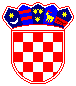 EPUBLIKA HRVATSKA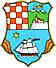 PRIMORSKO-GORANSKA ŽUPANIJAUPRAVNI ODJEL ZA PROSTORNO UREĐENJE, GRADITELJSTVO I ZAŠTITU OKOLIŠAKLASA:UP/I-361-03/16-06/141URBROJ:2170/1-03-01/15-16-4Rijeka,23. prosinca 2016. 